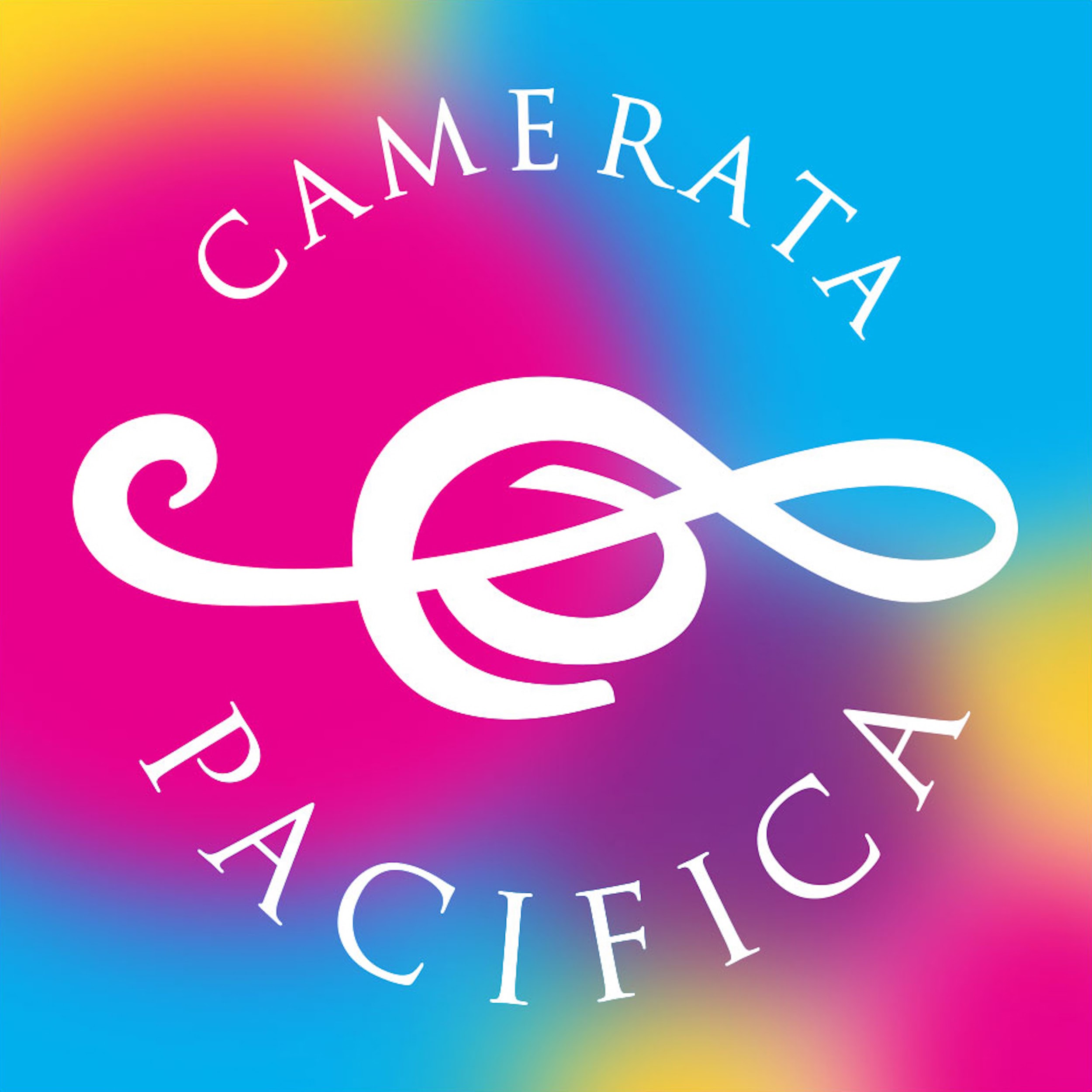 Contact: Lisa BellamoreCrescent Communications
 lbellamore@gmail.com
323-500-3071MEDIA ALERT***MEDIA ALERT***MEDIA ALERTCamerata Pacifica and Lobero Theatre Give Community Concert to Benefit Santa Barbara Relief EffortsA Concert in Celebration of Our Community, For Our CommunityFriday, January 12 at 7:30 PM at the Lobero Theatre(January 11, Santa Barbara, CA) – Due to flooding and road closures in Montecito, Camerata Pacifica’s concert originally scheduled for 7.30 p.m. Friday evening, January 12th, at the Music Academy of the West has relocated to the Lobero Theatre in downtown Santa Barbara.Together Camerata Pacifica and the Lobero Theatre will offer this event as a community concert. Camerata Pacifica’s ticket holders will be transferred and reseated at the Lobero. The remaining tickets will be offered on a pay-as-you-wish basis, with all proceeds to benefit the United Way Thomas Fire and Flood Fund to support victims in Santa Barbara County following the dreadful events of recent days.“Camerata Pacifica’s role in our community is to present music,” said Camerata Pacifica Artistic Director Adrian Spence, “and during this time of great challenge that is the best thing for us to do. For those who would like to join us we will play. This music speaks to each of us individually, and from it we each draw our own comfort.”David Asbell, Lobero Theatre Executive Director echoes these sentiments. “The Lobero Theatre has always been a home to the community in times of need, and we’re proud to partner with Camerata Pacifica for a quality evening that reminds us of the healing power of the arts.”Tickets are available now by phone or in person at the Lobero Theatre Box Office, 805.963.0761 , 33 E. Canon Perdido Street, Santa Barbara, CA 93101. More information is available at Lobero.org. Gifts can be made in support of this evening to the Thomas Fire & Flood relief efforts by texting THOMAS to 41444 or at this link.EDITORS PLEASE NOTE:Camerata PacificaGilles Vonsattel, pianoKristin Lee, Bernard Gondos Chair in ViolinMartin Owen, Principal HornAdrian Spence, Artistic Directorhttp://cameratapacifica.org/PROGRAM:BEETHOVEN:	Piano Sonata No. 26 in E-flat Major Op. 81a "Les adieux"MESSIAEN:	"Appel interstellaire"LIGETI:		Trio for Violin Horn & PianoBRITTEN:	Suite for Violin & Piano Op. 6BARTÓK:	"Out of Doors" Sz. 81Friday, January 12, 7:30pmThe Lobero Theatre33 E Canon Perdido StSanta Barbara, CA 93101https://www.lobero.org/###